Cronfa - Swansea University Open Access Repository_______________________________________________________________________
This is an author produced version of a paper Cronfa URL for this paper:
http://cronfa.swan.ac.uk/Record/cronfa11174
_______________________________________________________________________

 (2013). _______________________________________________________________________

This item is brought to you by Swansea University. Any person downloading material is agreeing to abide by the terms of the repository licence. Copies of full text items may be used or reproduced in any format or medium, without prior permission for personal research or study, educational or non-commercial purposes only. The copyright for any work remains with the original author unless otherwise specified. The full-text must not be sold in any format or medium without the formal permission of the copyright holder. 

Permission for multiple reproductions should be obtained from the original author.

Authors are personally responsible for adhering to copyright and publisher restrictions when uploading content to the repository.
http://www.swansea.ac.uk/library/researchsupport/ris-support/Some of the arguments about Thomas’s post-1970 marginalization in English and Welsh poetry criticism in the Introduction appeared in the Introduction to the Dylan Thomas New Casebook (2001), entered in the 2001-07 RAE. Some of the discussion of ‘Cold War pastoral’ in Chapter 6, relating to ‘Over Sir John’s hill’, ‘In Country Sleep’ and Under Milk Wood, is a much-rewritten version of material in my own chapter in the New Casebook, ‘“Very Profound and Very Box Office”: the Later Poems and Under Milk Wood’, deployed within a more sophisticated model of pastoral, and a new one concerning paragrammatic usages.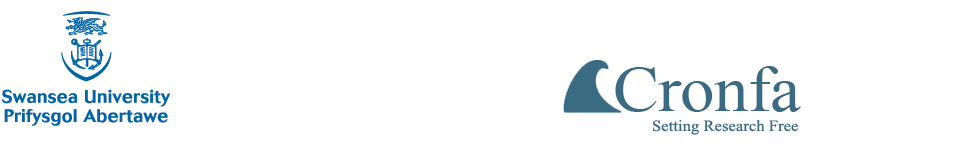 